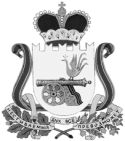 СОВЕТ ДЕПУТАТОВ ТУМАНОВСКОГО СЕЛЬСКОГО ПОСЕЛЕНИЯВЯЗЕМСКОГО РАЙОНА  СМОЛЕНСКОЙ ОБЛАСТИ РЕШЕНИЕот 31.07. 2018              № 27Об утверждении порядка определения цены земельных участков, находящихся в муниципальной собственности Тумановского сельского поселения Вяземского района Смоленской области  при заключении договоров купли-продажи таких земельных участков без проведения торговВ соответствии с пунктом 3 части 2 статьи 39.4 Земельного кодекса Российской Федерации, Федеральным законом от 06 октября 2003 N 131-ФЗ "Об общих принципах организации местного самоуправления в Российской Федерации", руководствуясь Уставом Тумановского сельского поселения Вяземского района Смоленской области, Совет депутатов Тумановского сельского поселения Вяземского района Смоленской области РЕШИЛ:1. Утвердить прилагаемый порядок определения цены земельных участков, находящихся в муниципальной собственности Тумановского сельского поселения Вяземского района Смоленской области, при заключении договоров купли-продажи таких земельных участков без проведения торгов. 2. Настоящее решение вступает в силу со дня его обнародования и размещения на официальном сайте Администрации Тумановского  сельского поселения Вяземского района Смоленской области.Глава  муниципального образованияТумановского сельского поселения  Вяземского района Смоленской области                                  М.Г.ГущинаПорядок определения цены земельных участков, находящихся в муниципальной собственности Тумановского сельского поселения Вяземского района Смоленской области, при заключении договоров купли-продажи таких земельных участков без проведения торгов1. Настоящий порядок определяет цены земельных участков, находящихся в муниципальной собственности Тумановского сельского поселения Вяземского района Смоленской области и земельных участков, государственная собственность на которые не разграничена, при заключении договоров купли-продажи таких земельных участков без проведения торгов.          2.Цена земельных участков, находящихся в муниципальной собственности Тумановского сельского поселения  Вяземского района Смоленской области  и земельных участков, государственная собственность на которые не разграничена при заключении договоров купли-продажи таких земельных участков без проведения торгов определяется как произведение кадастровой стоимости земельного участка и процентной ставки кадастровой стоимости земельного участка, установленной нормативным правовым актом Совета депутатов Тумановского сельского поселения Вяземского района Смоленской области.          3. Кадастровая стоимость земельного участка определяется на основании сведений о кадастровой стоимости земельного участка, выдаваемых уполномоченным федеральным органом исполнительной власти в области государственной регистрации прав на недвижимое имущество и сделок с ним, кадастрового учета и ведения государственного кадастра недвижимости.УТВЕРЖДЕНрешением Совета депутатовТумановского сельского поселения Вяземского района Смоленской областиот 31.07.2018    №27